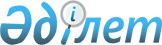 О Ногайбаеве К.О.Постановление Правительства Республики Казахстан от 25 мая 2005 года N 505

      Правительство Республики Казахстан  ПОСТАНОВЛЯЕТ: 

      1. Зачислить Ногайбаева Казбека Оразбаевича в кадры Министерства внутренних дел Республики Казахстан с присвоением специального звания и прикомандировать к Канцелярии 

Премьер-Министра Республики Казахстан с сохранением льгот, предусмотренных действующим законодательством, засчитав в выслугу лет время работы в органах прокуратуры с 1 августа 1974 года по 1 сентября 1998 года. 

      2. Настоящее постановление вводится в действие со дня подписания.        Премьер-Министр 

      Республики Казахстан 
					© 2012. РГП на ПХВ «Институт законодательства и правовой информации Республики Казахстан» Министерства юстиции Республики Казахстан
				